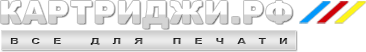 Система обозначений принтеров и МФУ производителя EpsonКлассификация принтеров Stylus Photo (фото перо)Stylus Office (офисное перо)Expression Home (домашняя  выразительность)Expression Premium (премиальная выразительность)Work Force PRO (профессиональная рабочая сила)Значения букв в названии принтера С – цветной R – линейка цветных принтеров (с производства снята)Т – линейка цветных фотопринтеровP  - фотопринтер X – многофункциональное устройство,S -  линейка принтеров ориентированых на домашнее примененение.K -  принтер монохромный(черный),В – принтер для бизнес-приложений.W –  наличие беспроводного подключения(WiFi),N –  наличие сетевого подключения (EtherNet)D –  наличие автоматической двусторонней печати,F  -  наличие факса.